Fast-Track MBA - Accounting ConcentrationNameAddress | City/Town | State Zip Code | Phone Number | Email AddressOBJECTIVEEDUCATIONEXPERIENCEA position in public accounting leveraging analytical, communication, team and leadership skills to enhance effectivenessSTONY BROOK UNIVERSITYMaster of Business, Concentration in Accounting, Expected May 2014Eligible to sit for CPA Exam in December 2014STONY BROOK UNIVERSITYBachelor of Arts in Economics, May 2013 GPA: 3.41/4.0ABC Tax Service, Rochester, NYTax Intern, Summer 2012Analyzed client financial information to accurately process and file both state and federal tax return filingsDelivered individualized service by consulting with each client to appropriately assess financial situation and tax filing profileExpedited filings through the effective use of IT applications such as TurboTax and ExcelStony Brook University Freshmen Residence Halls Resident Advisor, 09/2010 – 05/2012Supervised and monitored all activity and interaction among 120 students residing on two floors of the hall to ensure a pleasant and respectful living environmentAdvised individual students regarding life management issues to foster independence and ease transition to college lifeMediated conflicts and resolved issues, enforcing policy and disciplinary procedures when necessary to maintain orderDeveloped and implemented programming in the hall to promote the use of campus student services and extend the support system for residentsWegmans Food Markets, Inc., Fairport, New YorkCustomer Service Associate, 10/2009 – 09/2011Provided thoughtful service to customers to build goodwill, enhance satisfaction and reinforce Wegmans’ positive brand identityTeamed with other associates in collaborative manner to efficiently complete important maintenance and cleaning tasks assuring a neat and clean store for shoppersSupported co-workers by rotating into various departments as necessary to maintain swift and outstanding customer serviceCOMPUTER SKILLSACTIVITIESMS Office: Excel, Word, Publisher, PowerPoint, Outlook and Access Accounting Software: MS Dynamics, Great Plains and TurboTaxMember, Accounting Society at Stony Brook University Volunteer, Habitat for Humanity, Monroe CountyVolunteer, Local Neighborhood Beautification Project, Stony Brook, NY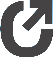 